PEMERINTAH KABUPATEN NGANJUK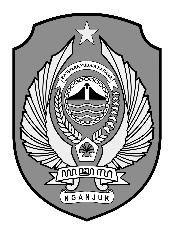 DINAS PERTANIAN Jl.  Anjuk Ladang No. 37 Nganjuk 64417Telp. (0358) 321728 Fax (0358) 325874 E-Mail : pertanian@nganjukkab.go.idRINGKASAN LAPORAN AKSES INFORMASI PUBLIKTahunJumlah Permintaan Informasi Publik yang diterimaRata-rata Waktu yang diperlukan untuk memenuhiJumlah informasiJumlah informasiAlasan penolakanTahunJumlah Permintaan Informasi Publik yang diterimaRata-rata Waktu yang diperlukan untuk memenuhiYang dikabulkan sebagian/ seluruhnyaDitolakAlasan penolakan2023110 hari11